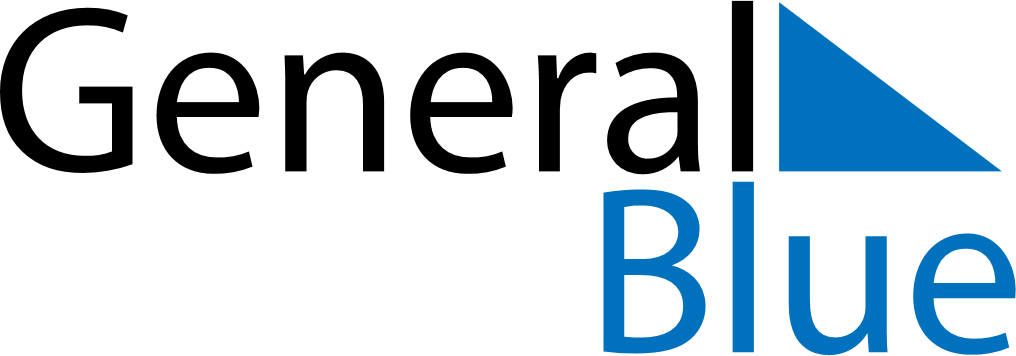 May 2029May 2029May 2029May 2029LuxembourgLuxembourgLuxembourgMondayTuesdayWednesdayThursdayFridaySaturdaySaturdaySunday1234556Labour Day7891011121213Europe DayAscension Day14151617181919202122232425262627Whit Monday28293031